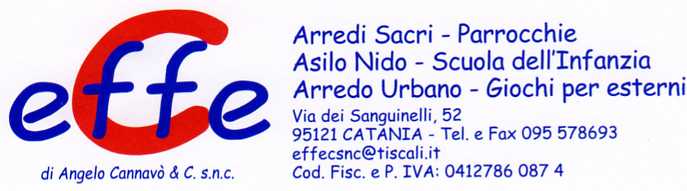 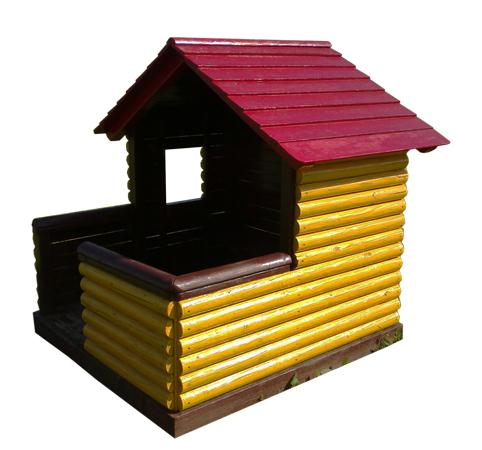 Descrizione:Casetta bicolore, realizzata interamente in pinonordico impregnato in autoclave per resistere agliagenti atmosferici.La casetta si compone di una parte coperta e unaaperta all'esterno ed è inoltre dotata di finestrelaterali.Dimensioni: 120x150 cmAltezza Massima: 170 cm
I colori delle attrezzature rappresentati nelle immaginisono da considerarsi puramente indicativiTipi di scuola: nido, maternaCategoria: Casette per parco giochi da esternoCodice: EP02168